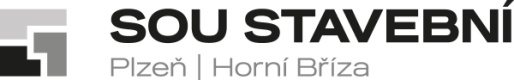 _Střední odborné učiliště stavební, Plzeň, Borská 55Střední odborné učiliště stavební, Plzeň, Borská 55Střední odborné učiliště stavební, Plzeň, Borská 55Borská 2718/55, Jižní Předměstí, 301 00 PlzeňBorská 2718/55, Jižní Předměstí, 301 00 PlzeňBorská 2718/55, Jižní Předměstí, 301 00 Plzeňtel.: 373 730 030, datová schránka: 7s8gxd7tel.: 373 730 030, datová schránka: 7s8gxd7DŘEVO TRUST, a.s.e-mail: sou@souplzen.cze-mail: sou@souplzen.cztř. T. G. Masaryka 602https://www.souplzen.cz/https://www.souplzen.cz/738 01 Frýdek - MístekVÁŠ DOPIS ZN.:ZE DNE:NAŠE ZN.:SOUSPL/2596/22SOUSPL/2596/22VYŘIZUJE:Ing. Jiří HájekIng. Jiří HájekTEL.:373 730 036373 730 036DAT. SCHR.:7s8gxd77s8gxd7E-MAIL:sou@souplzen.czsou@souplzen.czDATUM:19.12.202219.12.2022Objednávka č. 72/2022Celoroční objednávka: Objednáváme u Vás řezivo dle zasílaných dílčích objednávek se specifikací podle platných ceníků.Adresa dodávek:           Plzeň, Borská 55                                      Plzeň, Jateční tř. (v areálu betonárky CEMEX)Termín:                          rok 2023Poznámka:                   závoz zboží avizovat den předem na tel.: 602 159 102 nebo 725 705 807Bližší informace zástupce ředitele pro odborný výcvik Ing. Jiří Hájek tel. č. 602 159 102 nebo vedoucí učitel odborného výcviku Ing. Adam Klik tel. č. 725 705 807Fakturační adresa: 	SOU stavebníBorská 55301 00 PlzeňIČO: 004 97 061, jsme plátci DPHŽádáme o písemné potvrzení objednávkyPotvrzení objednávky:Dřevo trust a.s.tř. T. G. Masaryka 602738 01 Frýdek-MístekStřední odborné učiliště stavební,Plzeň, Borská 55